Številka: 094-____/2018Datum:   15. 4. 2019                Na podlagi Zakona o lokalni samoupravi (Uradni list RS, št. 94/07 – uradno prečiščeno besedilo, 76/08, 79/09, 51/10, 40/12 – ZUJF, 14/15 –ZUUJFO, 11/18 – ZSPDSLS-1 in 30/18), 30. člena Statuta Občine Izola (Uradne objave Občine Izola, št. 5/18 – uradno prečiščeno besedilo) in Odloka o priznanjih in nagradah Občine Izola (Uradne objave Občine Izola, št. 9/96 in 21/00) je Občinski svet Občine Izola na 4. redni seji, dne ___________, sprejel naslednjiS  K  L  E  P1.Komisija za mandatna vprašanja, volitve in imenovanja objavi razpis za zbiranje prijav za podelitev:Priznanja občine Izola v obliki plakete z zlatim grbom Občine Izola in ustrezno listino,Nagrade Občine Izola z ustrezno listino.Razpis se objavi na spletni strani Občine Izola. Obvestilo o razpisu se objavi v tedniku Mandrač in dnevniku Primorske novice.2.Komisija iz 1. točke tega sklepa razpiše 1 (eno) denarno nagrado v višini 2.100,00 € bruto. 3.Sklep stopi v veljavo takoj.                         Ž u p a nDanilo M A R K O Č I ČSklep prejmejo:                                                                                                   	v zbirko dokumentarnega gradiva,arhiv – 2x.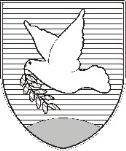 OBČINA IZOLA – COMUNE DI ISOLA                      predlog               OBČINSKI SVET – CONSIGLIO COMUNALE Sončno nabrežje 8 – Riva del Sole 86310 Izola – IsolaTel: 05 66 00 100, Fax: 05 66 00 110E-mail: posta.oizola@izola.siWeb: http://www.izola.si/